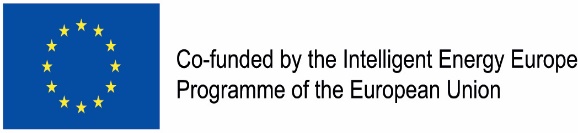 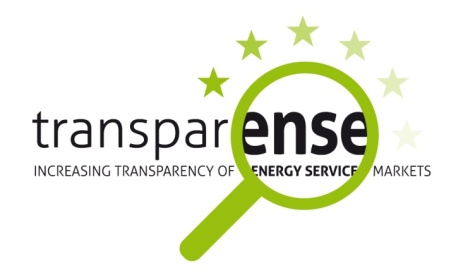 Date:		 __________________________________________________Place: 		__________________________________________________Our organisation endorses the European Code of Conduct for Energy Performance Contracting as of (please insert a date) and supports its use when implementing EPC projects, becoming signatory under the category of (please choose one of the following options, according to Art. 2.1 of the Procedures) a. EPC provider b. Association of EPC Providers c. EPC Facilitator  d. Governmental Organisation e. Other organisationFor the organisation:		__________________________________________________Signature of directoror person authorised to sign: 	__________________________________________________Full name:			__________________________________________________Position in the organisation:	__________________________________________________Address of the organisation:	__________________________________________________Telephone and e-mail:		__________________________________________________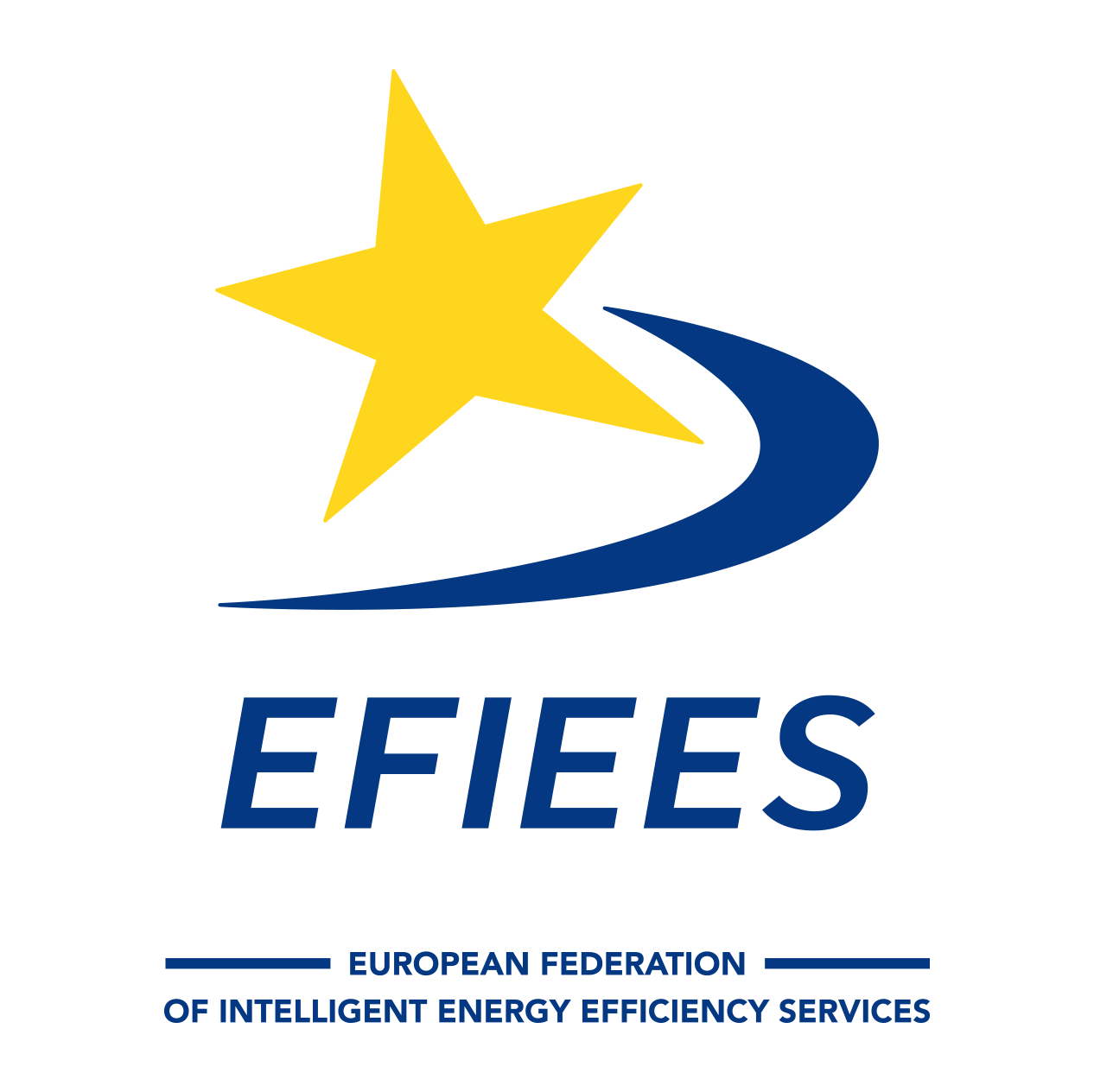 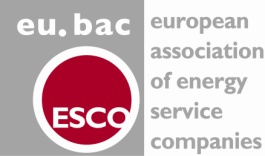 European Code of Conduct for Energy Performance ContractingSIGNING FORMPlease send the form in two formats (the signed and scanned form as a pdf file and the original Word file) to the European EPC Code Administrators:EFIEES: Alessia Endellini, e-mail: alessia.endellini@efiees.eu and to eu.esco: Simone Alessandri, e-mail: simone.alessandri@eubac.org